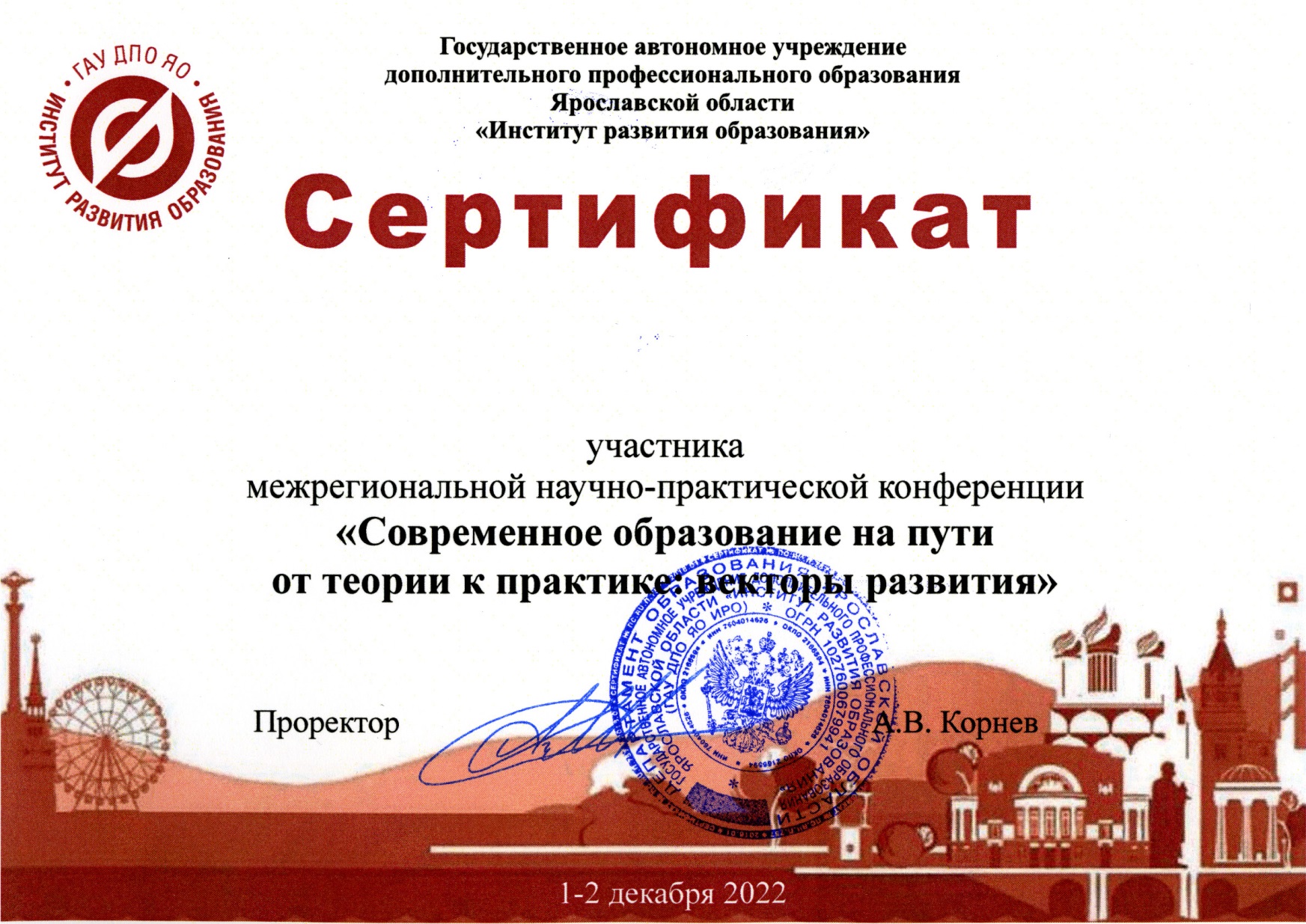 ИвановаИвана Ивановичанаучный статус, должность